Constant Email: constant-393942@2freemail.comPROFESSIONAL PROFILEA versatile and results-oriented Attentive to detail with a practical approach to problem solving and the organisation required to ensure that deadlines and objectives are achievedEnjoys being part of a successful and productive team and thrives in highly pressurised and challenging working environmentsOBJECTIVECurrently looking for a new and challenging position within the education and learning environment, one which will make best use of existing skills and experience acquired locally and internationally while enabling further personal and professional development.CAREER SUMMARY2019 February - to date		ESL LecturerSaudi ArabiaApril 2018 - December 2018        Foreign English language Teacher (FELT)	Name of Institution                       Tong-Sing Elementary School, Tainan City, Taiwan, Republic of China Key Duties:planning, preparing and delivering lessons.preparing teaching material. helping pupils improve their listening, speaking, reading and    writing skills via individual and group session.               checking and assessing pupils' work.attending social events.  2016 January – 2018 March	Educator	 (Republic of South Africa)Teaching  English, grade 10-12 and History grade 8 and 9CAREER SUMMARY- cont Assess students to evaluate their abilities, strengths, and weaknesses. Teach students as an entire class or in small groups. Grade students’ assignments to monitor progress. Communicate with parents about students’ progress. Work with individual students to challenge them, to improve their abilities, and on their weaknesses                     EDUCATION AND QUALIFICATIONS:Qualification:  			TQUK Level 5 Certificate in TEFL ( RQF)Name of Institution: 		The TEFL Academy Year:				In progress in 2019Qualification:			BED Hons (Curriculum)	Institution:			University of Johannesburg	Year:				2017	Major Subjects:	Understanding Curriculum policies and perspectivesResearch Theories and MethodsEducational Theory A and BAssessment and LearningResearch Project: CurriculumQualification:			Bachelor of Education				Institution:			University of Johannesburg	Year:				2015Major Subjects:			English and HistoryQualification:                 	 	National Certificate in Banking (Financial Services)Institution:			Milpark EducationYear completed:               	2011FURTHER SKILLSI.T.  Proficiency:		Word, Excel, PowerPoint, Internet and Email Languages:		English, PERSONAL DETAILSDriving Licence:	Code 10/CleanHealth:		Excellent; non-smokerINTERESTS AND ACTIVITIESInclude:	Exercising to Keep Fit and Studying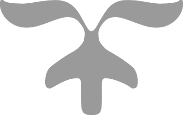 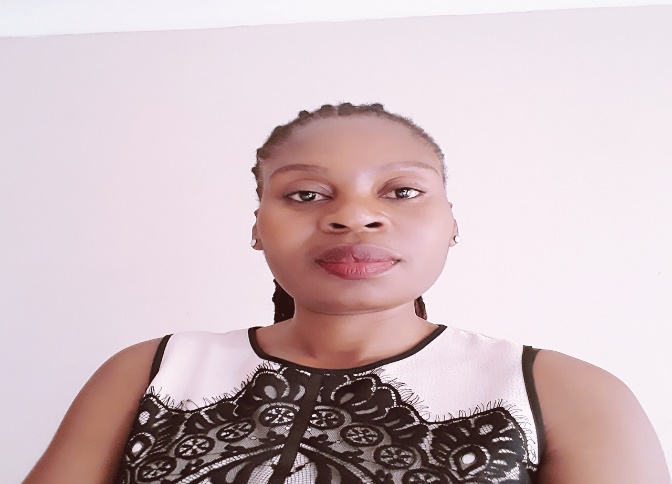 